Newhampton Church of England Primary School Science Knowledge Organiser 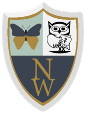 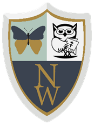 Unit: Plant Detectives Focus: Plants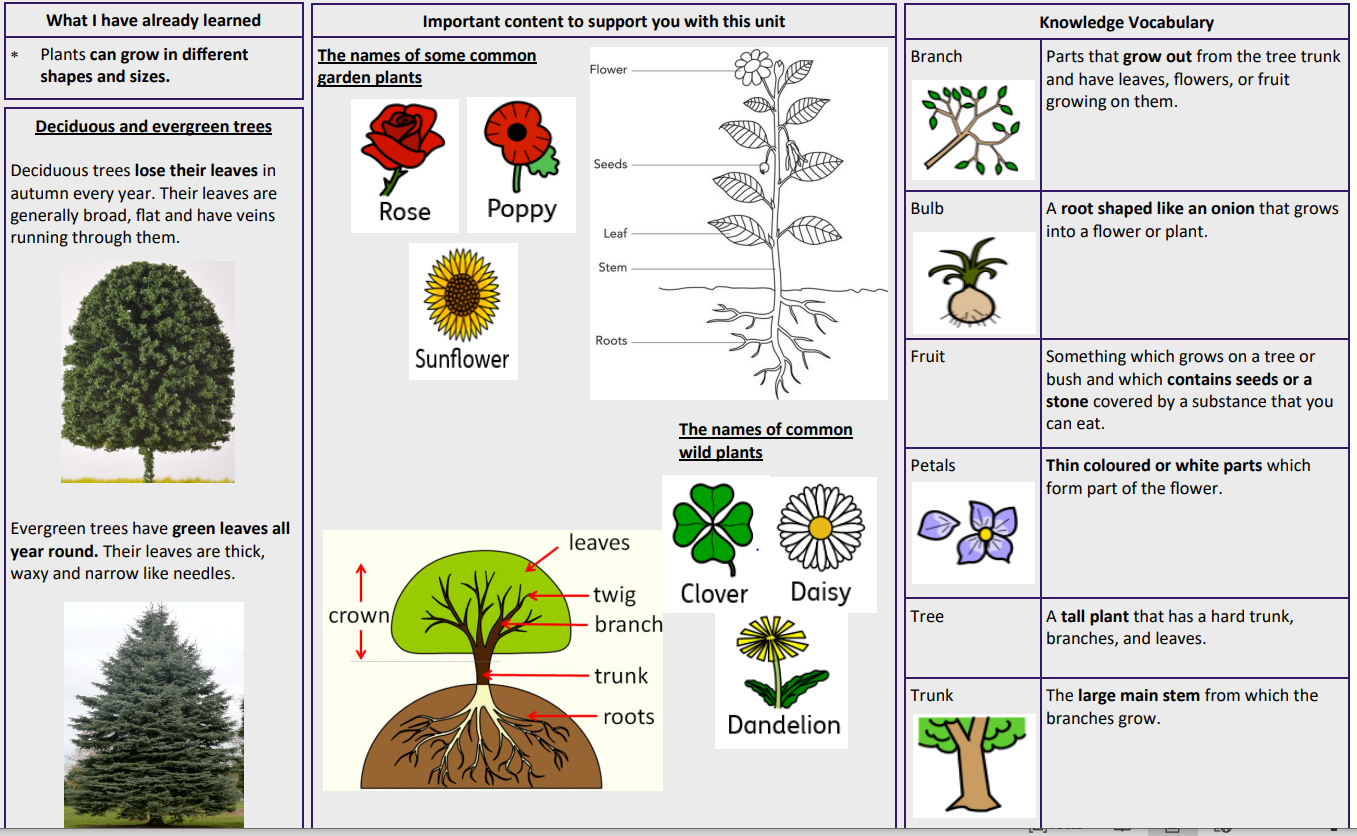 